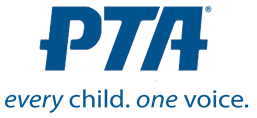 Individual Member FormThank you for your interest in joining PTA! Please fill out this form below and return it to the appropriate person at your local PTA (president, membership chair, etc.) along with your dues payment. When PTA gets involved, children benefit. When you get involved with PTA, the child who benefits most is your own. Membership Fee $Membership Fee $Membership Fee $Membership Fee $Membership Fee $Membership Fee $Membership Fee $Membership Fee $Membership Fee $Membership Fee $Membership Fee $Membership Fee $Membership Fee $Membership Fee $Membership Fee $Membership Fee $Date *Date *Date *Date *Date *Date *Date *Date *Date *Date *Date *□ Mr. □ Miss. □ Mrs. □ Ms. □ Other First name*                                                                 Last name*                                                                         □ Mr. □ Miss. □ Mrs. □ Ms. □ Other First name*                                                                 Last name*                                                                         □ Mr. □ Miss. □ Mrs. □ Ms. □ Other First name*                                                                 Last name*                                                                         □ Mr. □ Miss. □ Mrs. □ Ms. □ Other First name*                                                                 Last name*                                                                         □ Mr. □ Miss. □ Mrs. □ Ms. □ Other First name*                                                                 Last name*                                                                         □ Mr. □ Miss. □ Mrs. □ Ms. □ Other First name*                                                                 Last name*                                                                         □ Mr. □ Miss. □ Mrs. □ Ms. □ Other First name*                                                                 Last name*                                                                         □ Mr. □ Miss. □ Mrs. □ Ms. □ Other First name*                                                                 Last name*                                                                         □ Mr. □ Miss. □ Mrs. □ Ms. □ Other First name*                                                                 Last name*                                                                         □ Mr. □ Miss. □ Mrs. □ Ms. □ Other First name*                                                                 Last name*                                                                         □ Mr. □ Miss. □ Mrs. □ Ms. □ Other First name*                                                                 Last name*                                                                         □ Mr. □ Miss. □ Mrs. □ Ms. □ Other First name*                                                                 Last name*                                                                         □ Mr. □ Miss. □ Mrs. □ Ms. □ Other First name*                                                                 Last name*                                                                         □ Mr. □ Miss. □ Mrs. □ Ms. □ Other First name*                                                                 Last name*                                                                         □ Mr. □ Miss. □ Mrs. □ Ms. □ Other First name*                                                                 Last name*                                                                         □ Mr. □ Miss. □ Mrs. □ Ms. □ Other First name*                                                                 Last name*                                                                         □ Mr. □ Miss. □ Mrs. □ Ms. □ Other First name*                                                                 Last name*                                                                         □ Mr. □ Miss. □ Mrs. □ Ms. □ Other First name*                                                                 Last name*                                                                         □ Mr. □ Miss. □ Mrs. □ Ms. □ Other First name*                                                                 Last name*                                                                         □ Mr. □ Miss. □ Mrs. □ Ms. □ Other First name*                                                                 Last name*                                                                         □ Mr. □ Miss. □ Mrs. □ Ms. □ Other First name*                                                                 Last name*                                                                         □ Mr. □ Miss. □ Mrs. □ Ms. □ Other First name*                                                                 Last name*                                                                         □ Mr. □ Miss. □ Mrs. □ Ms. □ Other First name*                                                                 Last name*                                                                         □ Mr. □ Miss. □ Mrs. □ Ms. □ Other First name*                                                                 Last name*                                                                         □ Mr. □ Miss. □ Mrs. □ Ms. □ Other First name*                                                                 Last name*                                                                         □ Mr. □ Miss. □ Mrs. □ Ms. □ Other First name*                                                                 Last name*                                                                         □ Mr. □ Miss. □ Mrs. □ Ms. □ Other First name*                                                                 Last name*                                                                         □ Mr. □ Miss. □ Mrs. □ Ms. □ Other First name*                                                                 Last name*                                                                         □ Mr. □ Miss. □ Mrs. □ Ms. □ Other First name*                                                                 Last name*                                                                         □ Mr. □ Miss. □ Mrs. □ Ms. □ Other First name*                                                                 Last name*                                                                         □ Mr. □ Miss. □ Mrs. □ Ms. □ Other First name*                                                                 Last name*                                                                         □ Mr. □ Miss. □ Mrs. □ Ms. □ Other First name*                                                                 Last name*                                                                         □ Mr. □ Miss. □ Mrs. □ Ms. □ Other First name*                                                                 Last name*                                                                         □ Mr. □ Miss. □ Mrs. □ Ms. □ Other First name*                                                                 Last name*                                                                         □ Mr. □ Miss. □ Mrs. □ Ms. □ Other First name*                                                                 Last name*                                                                         □ Mr. □ Miss. □ Mrs. □ Ms. □ Other First name*                                                                 Last name*                                                                         □ Mr. □ Miss. □ Mrs. □ Ms. □ Other First name*                                                                 Last name*                                                                         □ Mr. □ Miss. □ Mrs. □ Ms. □ Other First name*                                                                 Last name*                                                                         □ Mr. □ Miss. □ Mrs. □ Ms. □ Other First name*                                                                 Last name*                                                                         □ Mr. □ Miss. □ Mrs. □ Ms. □ Other First name*                                                                 Last name*                                                                         □ Mr. □ Miss. □ Mrs. □ Ms. □ Other First name*                                                                 Last name*                                                                         □ Mr. □ Miss. □ Mrs. □ Ms. □ Other First name*                                                                 Last name*                                                                         AddressAddressAddressAddressAddressAddressAddressAddressAddressAddressAddressAddressAddressAddressAddressAddressAddressAddressAddressAddressApt/suite/unitApt/suite/unitApt/suite/unitApt/suite/unitApt/suite/unitApt/suite/unitApt/suite/unitApt/suite/unitApt/suite/unitCity *City *City *City *City *City *City *City *City *City *City *City *City *State*State*State*State*State*Zip*Zip*Zip*Zip*Zip*Zip*Primary phone number*Primary phone number*Primary phone number*Primary phone number*Primary phone number*Primary phone number*Primary phone number*Primary phone number*Primary phone number*Primary phone number*Primary phone number*Primary phone number*Primary phone number*Primary phone number*Primary phone number*Primary phone number*Primary phone number*Secondary phone numberSecondary phone numberSecondary phone numberSecondary phone numberSecondary phone numberSecondary phone numberSecondary phone numberSecondary phone numberSecondary phone numberSecondary phone numberSecondary phone numberSecondary phone numberSecondary phone numberSecondary phone number____E-mail address*E-mail address*E-mail address*E-mail address*E-mail address*E-mail address*E-mail address*E-mail address*E-mail address*E-mail address*E-mail address*E-mail address*E-mail address*E-mail address*E-mail address*E-mail address*E-mail address*E-mail address*E-mail address*E-mail address*E-mail address*E-mail address*E-mail address*E-mail address*E-mail address*E-mail address*E-mail address*E-mail address*E-mail address*E-mail address*E-mail address*E-mail address*E-mail address*E-mail address*E-mail address*E-mail address*E-mail address*E-mail address*E-mail address*E-mail address*E-mail address*E-mail address**Reguired Fleid*Reguired Fleid*Reguired Fleid*Reguired Fleid*Reguired Fleid*Reguired Fleid*Reguired Fleid*Reguired Fleid*Reguired Fleid*Reguired Fleid*Reguired Fleid*Reguired Fleid*Reguired Fleid*Reguired Fleid*Reguired Fleid*Reguired Fleid*Reguired Fleid*Reguired Fleid*Reguired Fleid*Reguired Fleid*Reguired Fleid*Reguired Fleid*Reguired Fleid*Reguired Fleid*Reguired Fleid*Reguired Fleid*Reguired Fleid*Reguired Fleid*Reguired Fleid*Reguired Fleid*Reguired Fleid*Reguired Fleid*Reguired Fleid*Reguired Fleid*Reguired Fleid*Reguired Fleid*Reguired Fleid*Reguired Fleid*Reguired Fleid*Reguired Fleid*Reguired Fleid*Reguired FleidPTA USE:PTA USE:PTA USE:PTA USE:PTA USE:PTA USE:PTA USE:PTA USE:PTA USE:PTA USE:PTA USE:PTA USE:PTA USE:PTA USE:PTA USE:PTA USE:PTA USE:PTA USE:PTA USE:PTA USE:PTA USE:PTA USE:PTA USE:PTA USE:PTA USE:PTA USE:PTA USE:PTA USE:PTA USE:PTA USE:PTA USE:PTA USE:PTA USE:PTA USE:PTA USE:PTA USE:PTA USE:PTA USE:PTA USE:PTA USE:PTA USE:PTA USE:Amount paid$Amount paid$Amount paid$Amount paid$Amount paid$Amount paid$Amount paid$Amount paid$Amount paid$Amount paid$Amount paid$Amount paid$Amount paid$□ Cash  □ Check #□ Cash  □ Check #□ Cash  □ Check #□ Cash  □ Check #□ Cash  □ Check #□ Cash  □ Check #□ Cash  □ Check #□ Cash  □ Check #□ Cash  □ Check #□ Cash  □ Check #□ Cash  □ Check #Individual Member FormThank you for your interest in joining PTA! Please fill out this form below and return it to the appropriate person at your local PTA (president, membership chair, etc.) along with your dues payment. When PTA gets involved, children benefit. When you get involved with PTA, the child who benefits most is your own. Membership Fee $Membership Fee $Membership Fee $Membership Fee $Membership Fee $Membership Fee $Membership Fee $Membership Fee $Membership Fee $Membership Fee $Membership Fee $Membership Fee $Membership Fee $Membership Fee $Membership Fee $Membership Fee $Date *Date *Date *Date *Date *Date *Date *Date *Date *Date *Date *□ Mr. □ Miss. □ Mrs. □ Ms. □ Other First name*                                                                 Last name*                                                                         □ Mr. □ Miss. □ Mrs. □ Ms. □ Other First name*                                                                 Last name*                                                                         □ Mr. □ Miss. □ Mrs. □ Ms. □ Other First name*                                                                 Last name*                                                                         □ Mr. □ Miss. □ Mrs. □ Ms. □ Other First name*                                                                 Last name*                                                                         □ Mr. □ Miss. □ Mrs. □ Ms. □ Other First name*                                                                 Last name*                                                                         □ Mr. □ Miss. □ Mrs. □ Ms. □ Other First name*                                                                 Last name*                                                                         □ Mr. □ Miss. □ Mrs. □ Ms. □ Other First name*                                                                 Last name*                                                                         □ Mr. □ Miss. □ Mrs. □ Ms. □ Other First name*                                                                 Last name*                                                                         □ Mr. □ Miss. □ Mrs. □ Ms. □ Other First name*                                                                 Last name*                                                                         □ Mr. □ Miss. □ Mrs. □ Ms. □ Other First name*                                                                 Last name*                                                                         □ Mr. □ Miss. □ Mrs. □ Ms. □ Other First name*                                                                 Last name*                                                                         □ Mr. □ Miss. □ Mrs. □ Ms. □ Other First name*                                                                 Last name*                                                                         □ Mr. □ Miss. □ Mrs. □ Ms. □ Other First name*                                                                 Last name*                                                                         □ Mr. □ Miss. □ Mrs. □ Ms. □ Other First name*                                                                 Last name*                                                                         □ Mr. □ Miss. □ Mrs. □ Ms. □ Other First name*                                                                 Last name*                                                                         □ Mr. □ Miss. □ Mrs. □ Ms. □ Other First name*                                                                 Last name*                                                                         □ Mr. □ Miss. □ Mrs. □ Ms. □ Other First name*                                                                 Last name*                                                                         □ Mr. □ Miss. □ Mrs. □ Ms. □ Other First name*                                                                 Last name*                                                                         □ Mr. □ Miss. □ Mrs. □ Ms. □ Other First name*                                                                 Last name*                                                                         □ Mr. □ Miss. □ Mrs. □ Ms. □ Other First name*                                                                 Last name*                                                                         □ Mr. □ Miss. □ Mrs. □ Ms. □ Other First name*                                                                 Last name*                                                                         □ Mr. □ Miss. □ Mrs. □ Ms. □ Other First name*                                                                 Last name*                                                                         □ Mr. □ Miss. □ Mrs. □ Ms. □ Other First name*                                                                 Last name*                                                                         □ Mr. □ Miss. □ Mrs. □ Ms. □ Other First name*                                                                 Last name*                                                                         □ Mr. □ Miss. □ Mrs. □ Ms. □ Other First name*                                                                 Last name*                                                                         □ Mr. □ Miss. □ Mrs. □ Ms. □ Other First name*                                                                 Last name*                                                                         □ Mr. □ Miss. □ Mrs. □ Ms. □ Other First name*                                                                 Last name*                                                                         □ Mr. □ Miss. □ Mrs. □ Ms. □ Other First name*                                                                 Last name*                                                                         □ Mr. □ Miss. □ Mrs. □ Ms. □ Other First name*                                                                 Last name*                                                                         □ Mr. □ Miss. □ Mrs. □ Ms. □ Other First name*                                                                 Last name*                                                                         □ Mr. □ Miss. □ Mrs. □ Ms. □ Other First name*                                                                 Last name*                                                                         □ Mr. □ Miss. □ Mrs. □ Ms. □ Other First name*                                                                 Last name*                                                                         □ Mr. □ Miss. □ Mrs. □ Ms. □ Other First name*                                                                 Last name*                                                                         □ Mr. □ Miss. □ Mrs. □ Ms. □ Other First name*                                                                 Last name*                                                                         □ Mr. □ Miss. □ Mrs. □ Ms. □ Other First name*                                                                 Last name*                                                                         □ Mr. □ Miss. □ Mrs. □ Ms. □ Other First name*                                                                 Last name*                                                                         □ Mr. □ Miss. □ Mrs. □ Ms. □ Other First name*                                                                 Last name*                                                                         □ Mr. □ Miss. □ Mrs. □ Ms. □ Other First name*                                                                 Last name*                                                                         □ Mr. □ Miss. □ Mrs. □ Ms. □ Other First name*                                                                 Last name*                                                                         □ Mr. □ Miss. □ Mrs. □ Ms. □ Other First name*                                                                 Last name*                                                                         □ Mr. □ Miss. □ Mrs. □ Ms. □ Other First name*                                                                 Last name*                                                                         □ Mr. □ Miss. □ Mrs. □ Ms. □ Other First name*                                                                 Last name*                                                                         AddressAddressAddressAddressAddressAddressAddressAddressAddressAddressAddressAddressAddressAddressAddressAddressAddressAddressAddressAddressApt/suite/unitApt/suite/unitApt/suite/unitApt/suite/unitApt/suite/unitApt/suite/unitApt/suite/unitApt/suite/unitApt/suite/unitCity *City *City *City *City *City *City *City *City *City *City *City *City *State*State*State*State*State*Zip*Zip*Zip*Zip*Zip*Zip*Primary phone number*Primary phone number*Primary phone number*Primary phone number*Primary phone number*Primary phone number*Primary phone number*Primary phone number*Primary phone number*Primary phone number*Primary phone number*Primary phone number*Primary phone number*Primary phone number*Primary phone number*Primary phone number*Primary phone number*Secondary phone numberSecondary phone numberSecondary phone numberSecondary phone numberSecondary phone numberSecondary phone numberSecondary phone numberSecondary phone numberSecondary phone numberSecondary phone numberSecondary phone numberSecondary phone numberSecondary phone numberSecondary phone number____E-mail address*E-mail address*E-mail address*E-mail address*E-mail address*E-mail address*E-mail address*E-mail address*E-mail address*E-mail address*E-mail address*E-mail address*E-mail address*E-mail address*E-mail address*E-mail address*E-mail address*E-mail address*E-mail address*E-mail address*E-mail address*E-mail address*E-mail address*E-mail address*E-mail address*E-mail address*E-mail address*E-mail address*E-mail address*E-mail address*E-mail address*E-mail address*E-mail address*E-mail address*E-mail address*E-mail address*E-mail address*E-mail address*E-mail address*E-mail address*E-mail address*E-mail address**Reguired Fleid*Reguired Fleid*Reguired Fleid*Reguired Fleid*Reguired Fleid*Reguired Fleid*Reguired Fleid*Reguired Fleid*Reguired Fleid*Reguired Fleid*Reguired Fleid*Reguired Fleid*Reguired Fleid*Reguired Fleid*Reguired Fleid*Reguired Fleid*Reguired Fleid*Reguired Fleid*Reguired Fleid*Reguired Fleid*Reguired Fleid*Reguired Fleid*Reguired Fleid*Reguired Fleid*Reguired Fleid*Reguired Fleid*Reguired Fleid*Reguired Fleid*Reguired Fleid*Reguired Fleid*Reguired Fleid*Reguired Fleid*Reguired Fleid*Reguired Fleid*Reguired Fleid*Reguired Fleid*Reguired Fleid*Reguired Fleid*Reguired Fleid*Reguired Fleid*Reguired Fleid*Reguired FleidPTA USE:PTA USE:PTA USE:PTA USE:PTA USE:PTA USE:PTA USE:PTA USE:PTA USE:PTA USE:PTA USE:PTA USE:PTA USE:PTA USE:PTA USE:PTA USE:PTA USE:PTA USE:PTA USE:PTA USE:PTA USE:PTA USE:PTA USE:PTA USE:PTA USE:PTA USE:PTA USE:PTA USE:PTA USE:PTA USE:PTA USE:PTA USE:PTA USE:PTA USE:PTA USE:PTA USE:PTA USE:PTA USE:PTA USE:PTA USE:PTA USE:PTA USE:Amount paid$Amount paid$Amount paid$Amount paid$Amount paid$Amount paid$Amount paid$Amount paid$Amount paid$Amount paid$Amount paid$Amount paid$Amount paid$□ Cash  □ Check #□ Cash  □ Check #□ Cash  □ Check #□ Cash  □ Check #□ Cash  □ Check #□ Cash  □ Check #□ Cash  □ Check #□ Cash  □ Check #□ Cash  □ Check #□ Cash  □ Check #□ Cash  □ Check #